Сыбайлас жемқорлыққа қарсы күрес мақсатында сурет байқауының ақпараты    07.10.22 күні Сыбайлас жемқорлыққа қарсы күрес мақсатында облыстық  ақпараттық керуені «Адал Ұрпақ» еріктілер клубының  мүшелерімен «Сыбайлас жемқорлық – қоғамның өзекті мәселесі» тақырыбында сурет байқауын ұйымдастырды.  Сурет байқауына мектебіміздің оқушылары қатысты.@balqash_qalasy_bilim_bolimi #ҚОББтәрбие#балаларжылы09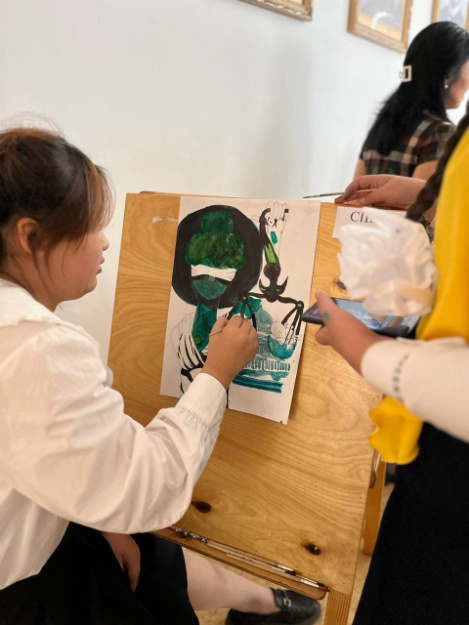 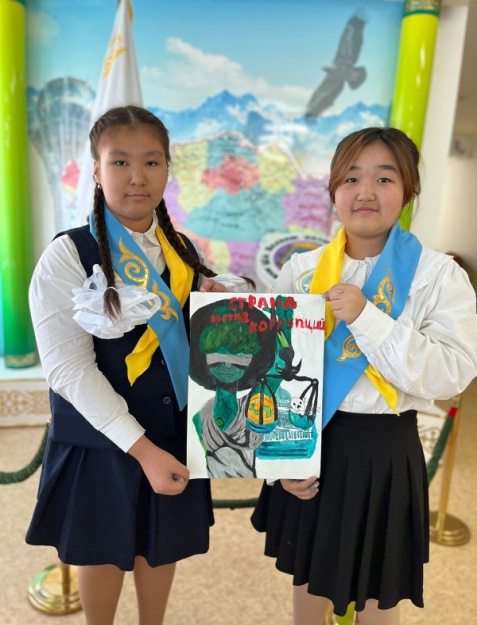 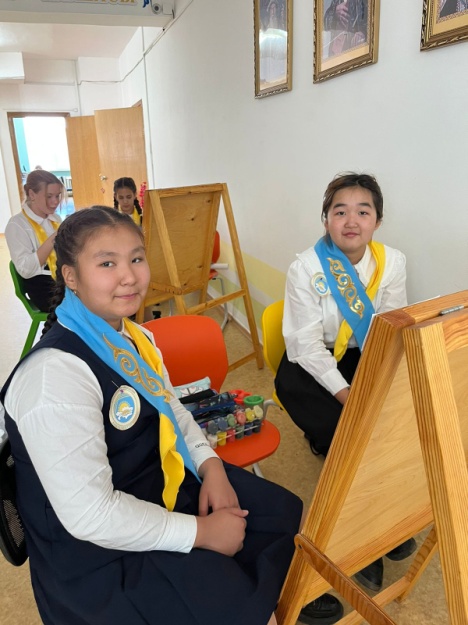 Информация об антикоррупционном фотоконкурсе   07.10.22 в целях борьбы с коррупцией областным информационным караваном «Адал Урпак» был организован фотоконкурс с участием членов волонтерского клуба на тему «Коррупция – актуальная проблема общества». Учащиеся нашей школы приняли участие в конкурсе рисунков.@balqash_qalasy_bilim_bolimi#КОББтербые#балаларжылы09